Ukeplan Uke 14 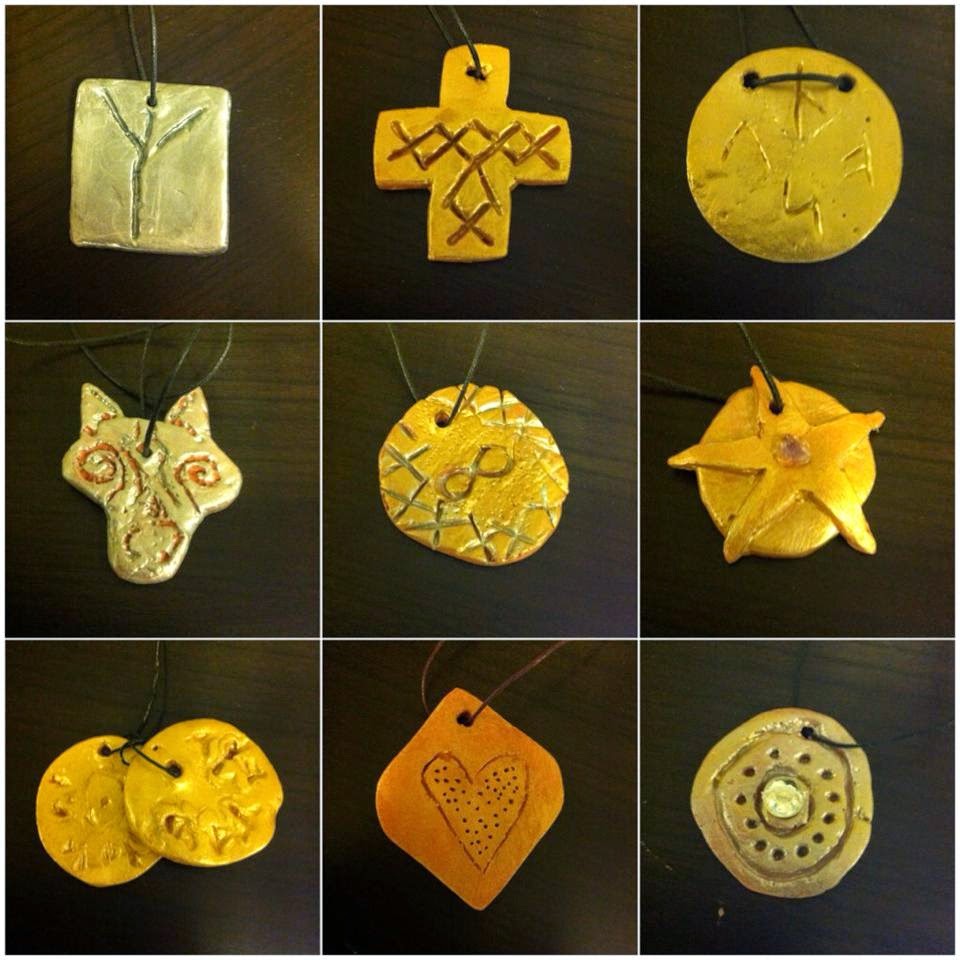 Uke 14 LEKSER:Gode hjelpere uke 14: Iben og LoviseTurdag: På onsdag skal vi på tur. Hvor vi skal kommer det nærmere beskjed om når vi har sett an vær og føre. Ta med klær etter været, gode sko, mat og drikkeBesøk fra Sund folkehøgskole: På torsdag får vi besøk fra Sund. De skal ha 4 stasjoner for mellomtrinnet fra kl. 08.30-10.30. Dette blir gøy:)Info om fagfornyelsen og lørdagsskole: Sendt hjem som ranselspostmarthe.gullberg.larsen@inderoy.kommune.no     Tlfnr: 41507280                                                                     Hilsen MartheMandagTirsdagTirsdagTirsdagOnsdagTorsdagFredag1.UkeplanNorskMorgensaml.09.25Fysisk aktivitetMatteFysisk aktivitetMatteFysisk aktivitetMatteNorskAktiviteter med Sund08.30-10.30Rulla2.UkeplanNorskMorgensaml.09.25NorskNorskNorskTur 09.00Aktiviteter med Sund08.30-10.30Rulla09.45-10.10FriminuttFriminuttFriminuttFriminuttFriminuttFriminuttFriminutt10.10-10.30MatMatMatMatMatMatMat3.EngelskMHGr. 2MHGr. 2NorskGr. 1Rulla4.KRLEMHMHKuHåEngelskMatte12.00-12.30Friminutt5.MatteMHKuHåKuHåSamf.KuHå6.MatteGymLÆRINGSMÅL I UKE  14:Norsk: Jeg har laget ferdig boka om vikinger.Matematikk: Jeg kan å regne med minutt og sekunder. Jeg kan å gjøre om mellom måleenheter. Engelsk: Jeg kan skrive en historie med et høydepunkt. Jeg har jobbet med nettoppgaver. Samfunnsfag: Jeg har lest og fremført faktatekstene om vikingene foran klassen.KRLE: Jeg vet navnet på noen hinduistiske guder. Ukas gloser:Usually- Vanligvis    Tough-Tøff   Though-Likevel   Simple-Enkel    Regret-Angre  Nervous-Nervøs    Left-venstre, forlot    Loudly-Høyt    Mention-Nevne      Own-EgenTIL TIRSDAGTIL ONSDAGTIL TORSDAGTIL FREDAGNORSK:Lekseperm/skriveboka:SkrivestarterLes 15 min i valgfri bokNORSK:Lekseperm/skriveboka: SkrivestarterLes 15 min i valgfri bokNORSK:Lekseperm/skriveboka: Ark: Det bruser i blodet.Les s. 22-24 og gjør oppgave 14-18NORSK:Lekseperm/skriveboka: Les s. 24-27 og gjør oppgave 19-21MATEMATIKK:Abakus 6b s 46 oppg 16, 17, 18Eller:S 54 oppg 71, 72, 73 NORSK:Lekseperm/skriveboka: SkrivestarterLes 15 min i valgfri bokNORSK:Lekseperm/skriveboka: Ark: Det bruser i blodet.Les s. 22-24 og gjør oppgave 14-18NORSK:Lekseperm/skriveboka: Les s. 24-27 og gjør oppgave 19-21ENGELSK:Lekseperm/skrivebok:Spor 1: Lekseperm/skriveboka: Skrivestarter- Skriv minst 7 setninger.Spor 2:Textbook: Les s. 56 høyt for en voksen. Oversett teksten til en voksen.Lekseperm/skriveboka: Skrivestarter- Skriv minimum en halv side.Spor 3:Textbook:Les s. 58 og 59 høyt for en voksen. Oversett teksten til en voksen.Lekseperm/skriveboka: Skrivestarter- Skriv minimum en halv side.Husk turklær og utstyrENGELSK:Lekseperm/skrivebok:Spor 1: Lekseperm/skriveboka: Skrivestarter- Skriv minst 7 setninger.Spor 2:Textbook: Les s. 56 høyt for en voksen. Oversett teksten til en voksen.Lekseperm/skriveboka: Skrivestarter- Skriv minimum en halv side.Spor 3:Textbook:Les s. 58 og 59 høyt for en voksen. Oversett teksten til en voksen.Lekseperm/skriveboka: Skrivestarter- Skriv minimum en halv side.MATEMATIKK:Abakus 6b s 47 oppg 25, 26, 27Eller:S 54 oppg 74, 75, 76MATEMATIKK:Abakus 6b s 49 oppg 34, 35, 36Eller s 58 oppg 92, 93, 94ENGELSK:Lekseperm/skrivebok:Spor 1: Lekseperm/skriveboka: Skrivestarter- Skriv minst 7 setninger.Spor 2:Textbook: Les s. 56 høyt for en voksen. Oversett teksten til en voksen.Lekseperm/skriveboka: Skrivestarter- Skriv minimum en halv side.Spor 3:Textbook:Les s. 58 og 59 høyt for en voksen. Oversett teksten til en voksen.Lekseperm/skriveboka: Skrivestarter- Skriv minimum en halv side.ENGELSK:Spor 1: Skriveboka: Skriv av ukas gloser og lag 5 setninger hvor du bruker noen av ordene.Spor 2: Skriveboka: Skriv av ukas gloser og lag 7 setninger der du bruker 7 av ordene.Spor 3: Skriveboka: Skriv av ukas gloser og lag 10 setninger der du bruker et av ordene i hver setning.Husk gymtøy!